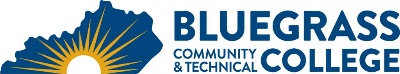 Program Coordinator: Deborah Davis	E-mail: Deborah.davis@kctcs.edu	Phone: (859) 246-6451Program Website: https://bluegrass.kctcs.edu/education-training/program-finder/biotechnology.aspx Student Name:		Student ID: Students need to be at KCTCS placement levels for all coursesNote:  25% of Total Program Credit Hours must be earned at Bluegrass Community and Technical CollegeAdvisor Name:	Advisor Signature: _________________________________________Student Name:	Student Signature: ________________________________________Pre-Admission RequirementsOne semester of college level chemistry or college level biology, with an earned associates degree or higher, or consent of the program coordinator. First SemesterCreditsTermGradePrereqs/NotesBTN 101 Introduction to Biotechnology 1BTN 105 Applied Biotechnology Laboratory Calculations3BTN 201 Biotechnology Techniques I4First 8 weeks BTN 202 Biotechnology Techniques II4Second 8 weeks Total Semester Credit Hours12Second SemesterCreditsTermGradePrereqs/NotesChoose 15 credits from the following:BTN 106 Fundamentals of Scientific Communication 3BTN 110 Nucleic Acid Methods4BTN 115 Biomanufacturing 4BTN 120 Biofuels4BTN 125 Bioinformatics I2BTN 126 Bioinformatics II 2BTN 160 Introduction to Agricultural Biotechnology4BTN 210 Cell Culture and Function 4BTN 220 Immunological Methods 4BTN 225 Protein Bioseparations 4BTN 295 Independent Investigation in Biotechnology1-3BTN 298 Learning Laboratory1-8BTN 299 Special Topics in Biotechnology 1-4Or course approved by the program coordinator 1-5Total Semester Credit Hours15Total Credential Hours27